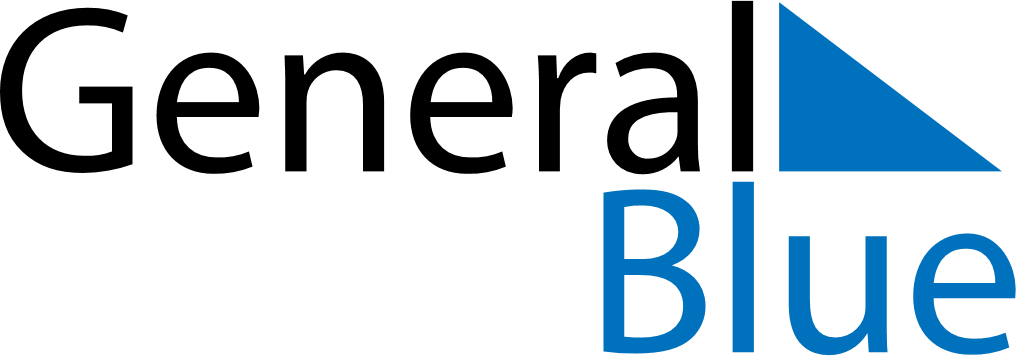 June 2024June 2024June 2024June 2024June 2024June 2024June 2024Johor Bahru, Johor, MalaysiaJohor Bahru, Johor, MalaysiaJohor Bahru, Johor, MalaysiaJohor Bahru, Johor, MalaysiaJohor Bahru, Johor, MalaysiaJohor Bahru, Johor, MalaysiaJohor Bahru, Johor, MalaysiaSundayMondayMondayTuesdayWednesdayThursdayFridaySaturday1Sunrise: 6:56 AMSunset: 7:08 PMDaylight: 12 hours and 11 minutes.23345678Sunrise: 6:56 AMSunset: 7:08 PMDaylight: 12 hours and 11 minutes.Sunrise: 6:57 AMSunset: 7:09 PMDaylight: 12 hours and 12 minutes.Sunrise: 6:57 AMSunset: 7:09 PMDaylight: 12 hours and 12 minutes.Sunrise: 6:57 AMSunset: 7:09 PMDaylight: 12 hours and 12 minutes.Sunrise: 6:57 AMSunset: 7:09 PMDaylight: 12 hours and 12 minutes.Sunrise: 6:57 AMSunset: 7:09 PMDaylight: 12 hours and 12 minutes.Sunrise: 6:57 AMSunset: 7:09 PMDaylight: 12 hours and 12 minutes.Sunrise: 6:57 AMSunset: 7:10 PMDaylight: 12 hours and 12 minutes.910101112131415Sunrise: 6:58 AMSunset: 7:10 PMDaylight: 12 hours and 12 minutes.Sunrise: 6:58 AMSunset: 7:10 PMDaylight: 12 hours and 12 minutes.Sunrise: 6:58 AMSunset: 7:10 PMDaylight: 12 hours and 12 minutes.Sunrise: 6:58 AMSunset: 7:10 PMDaylight: 12 hours and 12 minutes.Sunrise: 6:58 AMSunset: 7:10 PMDaylight: 12 hours and 12 minutes.Sunrise: 6:58 AMSunset: 7:11 PMDaylight: 12 hours and 12 minutes.Sunrise: 6:59 AMSunset: 7:11 PMDaylight: 12 hours and 12 minutes.Sunrise: 6:59 AMSunset: 7:11 PMDaylight: 12 hours and 12 minutes.1617171819202122Sunrise: 6:59 AMSunset: 7:11 PMDaylight: 12 hours and 12 minutes.Sunrise: 6:59 AMSunset: 7:12 PMDaylight: 12 hours and 12 minutes.Sunrise: 6:59 AMSunset: 7:12 PMDaylight: 12 hours and 12 minutes.Sunrise: 6:59 AMSunset: 7:12 PMDaylight: 12 hours and 12 minutes.Sunrise: 7:00 AMSunset: 7:12 PMDaylight: 12 hours and 12 minutes.Sunrise: 7:00 AMSunset: 7:12 PMDaylight: 12 hours and 12 minutes.Sunrise: 7:00 AMSunset: 7:12 PMDaylight: 12 hours and 12 minutes.Sunrise: 7:00 AMSunset: 7:13 PMDaylight: 12 hours and 12 minutes.2324242526272829Sunrise: 7:01 AMSunset: 7:13 PMDaylight: 12 hours and 12 minutes.Sunrise: 7:01 AMSunset: 7:13 PMDaylight: 12 hours and 12 minutes.Sunrise: 7:01 AMSunset: 7:13 PMDaylight: 12 hours and 12 minutes.Sunrise: 7:01 AMSunset: 7:13 PMDaylight: 12 hours and 12 minutes.Sunrise: 7:01 AMSunset: 7:14 PMDaylight: 12 hours and 12 minutes.Sunrise: 7:01 AMSunset: 7:14 PMDaylight: 12 hours and 12 minutes.Sunrise: 7:02 AMSunset: 7:14 PMDaylight: 12 hours and 12 minutes.Sunrise: 7:02 AMSunset: 7:14 PMDaylight: 12 hours and 12 minutes.30Sunrise: 7:02 AMSunset: 7:14 PMDaylight: 12 hours and 12 minutes.